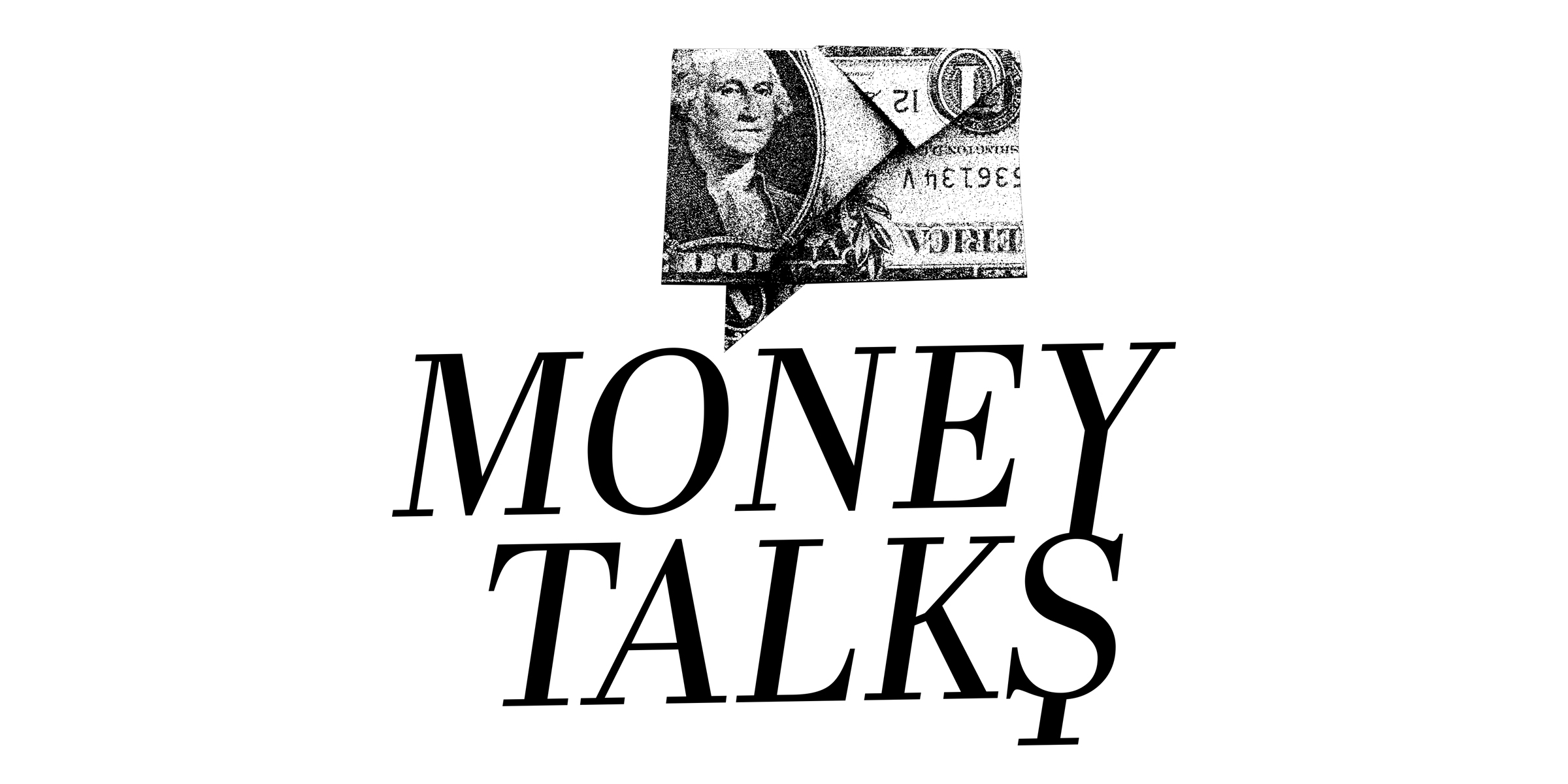 November 10: Send Me AwayBIG IDEA: The litmus test of our devotion to God, is our willingness to put Him/others first in the arena of our money and possessions.    INTRODUCTIONAre you mastering your money or being mastered by it? Maybe it’s time to flip the script. Instead of striving to have enough money to satisfy a me-first appetite, Jesus encouraged his listeners to have an others-first approach.  ICEBREAKERWhat would you do if you received an extra paycheck this month?KEY SCRIPTUREGalatians 5:16-23 DISCUSSION QUESTIONSWho do you know that seems to have an others-first mentality with their money? What makes you think that about them?In his letter to the Christians in the region of Galatia, Paul gives a number of instructions on how to find freedom in life by following Christ. A key instruction is to “walk by the Spirit,” where we are nudged by God through our consciences. Given that context, read Galatians 5:16-17. When it comes to money, how is what the flesh desires in contrast to what walking by the Spirit looks like?At the end of verse 17, Paul likens “acts of flesh” to doing “whatever you want.” What are some consequences of doing “whatever we want” with our money?Read Galatians 5:22-23. How can our money be used to demonstrate the fruit of the spirit? What do the acts of the Spirit listed have in common?Share some words that describe what you want your relationship with God to look like. How can putting God and others first in the area of your money help you take a step toward that kind of relationship?MOVING FORWARDJust like an appetite that will not be permanently satisfied, having a me-first mentality about money will always be a temptation. When we have an others-first approach with our money, we practice self-control and self-denial. When we do that we will be living in sync with God, who wants us to not be mastered by our money. So, do you have money, or does money have you?-What step can you take this week to have an others-first approach with your money? How can this group support you?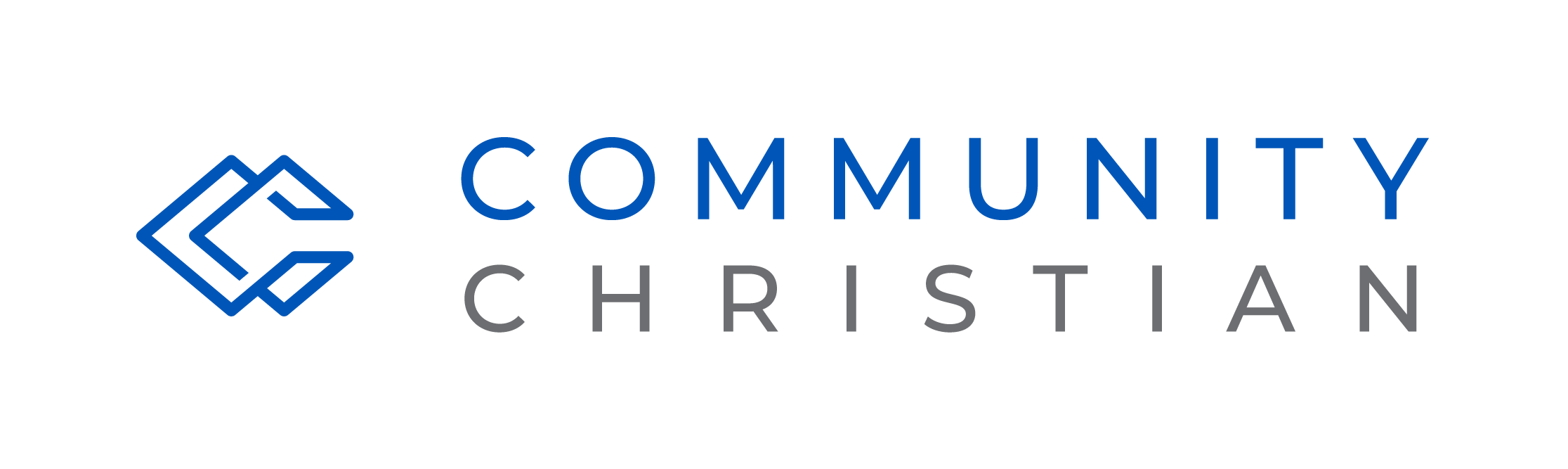 